STUDENT APPLICATION FORM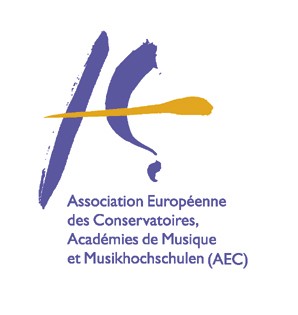 All applications for exchange programmes must be made through the International Exchange Co-ordinator in the home institution. This application should be completed in BLACK.Notes for GuidanceGENERAL INFORMATIONAll enquiries and applications for exchange programmes must be made through the International Coordinator in your home institution.To facilitate general procedures, please use e-mail until the point of mutual confirmation/signatures.Application form and deadlinePlease complete the form as fully and as clearly as possible. The International Coordinator will inform you about the application deadline for your preferred host institution(s).Other formsSome institutions may require extra documentation with your application; you may for example be asked to complete a second application form.COMPLETING THIS APPLICATION FORMPlease write in BLOCK LETTERS – this will help the host institution to avoid mistakes when they process your form. You should complete each section.STUDY DETAILSPrincipal study subjectOnly state your principal study discipline, in which you wish to be auditioned. If you wish to audition for more then one discipline, you should complete a separate application for each one.Transcript including full details of previous and current higher education studyThis has to be issued by the home institution, not to be mistaken with the final ‘transcript of records’ which will be issued by the host institution at the end of the exchange period.LANGUAGE COMPETENCEYou will normally be expected to have some proficiency in the language used for tuition in the host institution and you will gain most benefit from your exchange if you have some proficiency in the country’s native language.Home InstitutionConservatorio di Musica “L. Marenzio” - Brescia - ItalyHome InstitutionConservatorio di Musica “L. Marenzio” - Brescia - ItalyHome InstitutionConservatorio di Musica “L. Marenzio” - Brescia - ItalyHome InstitutionConservatorio di Musica “L. Marenzio” - Brescia - ItalyErasmus ID Code: I BRESCIA06	Coordinator: M° Pierangelo Pelucchi	Tel: +39 030 2886711  	Fax: +39 030 3770337  	E-mail: international@consbs.it 	Tel: +39 030 2886711  	Fax: +39 030 3770337  	E-mail: international@consbs.it 	Tel: +39 030 2886711  	Fax: +39 030 3770337  	E-mail: international@consbs.it 	STUDENTSTUDENTSTUDENTSTUDENTFamily name:	Date of birth:	 Age:	Sex: 	 Male	 FemaleCurrent address: 	Current address is valid until:	Tel.:+	Fax: +	E-mail: 	First name(s):	Place of Birth: 	Nationality:	Permanent address (if different):	Tel.:+	Fax: +	E-mail: 	First name(s):	Place of Birth: 	Nationality:	Permanent address (if different):	Tel.:+	Fax: +	E-mail: 	First name(s):	Place of Birth: 	Nationality:	Permanent address (if different):	Tel.:+	Fax: +	E-mail: 	Previous/Current studiesDiploma/degree for which you are currently studying: 	
Professor in main field of study: 	Number of higher education study years prior to departure abroad: 	Please attach a transcript including full details of previous and current higher education study. Details not known at the time of application should be provided at a later stage.Previous/Current studiesDiploma/degree for which you are currently studying: 	
Professor in main field of study: 	Number of higher education study years prior to departure abroad: 	Please attach a transcript including full details of previous and current higher education study. Details not known at the time of application should be provided at a later stage.Previous/Current studiesDiploma/degree for which you are currently studying: 	
Professor in main field of study: 	Number of higher education study years prior to departure abroad: 	Please attach a transcript including full details of previous and current higher education study. Details not known at the time of application should be provided at a later stage.Previous/Current studiesDiploma/degree for which you are currently studying: 	
Professor in main field of study: 	Number of higher education study years prior to departure abroad: 	Please attach a transcript including full details of previous and current higher education study. Details not known at the time of application should be provided at a later stage.Check List FOR OFFICE USECheck List FOR OFFICE USEHost InstitutionApplication received:	 Learning Agreement, received: 	 Provisionally accepted Result sent to coordinator Recorded performance	 Audition Transcript, received: 	 Not accepted Result sent to candidateDESIRED COURSES AT HOST INSTITUTIONDESIRED COURSES AT HOST INSTITUTIONDESIRED COURSES AT HOST INSTITUTIONDESIRED COURSES AT HOST INSTITUTIONDESIRED COURSES AT HOST INSTITUTIONDESIRED COURSES AT HOST INSTITUTIONDESIRED COURSES AT HOST INSTITUTIONPeriod of studyfrom            toPeriod of studyfrom            toPeriod of studyfrom            toDuration of stay (months)N° of expected ECTS creditsPreferred Professor at Host Institution for main subject (if applicable)Preferred Professor at Host Institution for main subject (if applicable)DD/MM/YYYYDD/MM/YYYYDD/MM/YYYY1. 	2. 	3. 	1. 	2. 	3. 	Course unit code (if available)Course unit code (if available)Course unit title (as indicated in the information package)Course unit title (as indicated in the information package)Course unit title (as indicated in the information package)Teaching method*Number of ECTS credits*(1)one-to-one teaching, (2)small group teaching, (3)lecture, (4)other*(1)one-to-one teaching, (2)small group teaching, (3)lecture, (4)other*(1)one-to-one teaching, (2)small group teaching, (3)lecture, (4)other*(1)one-to-one teaching, (2)small group teaching, (3)lecture, (4)other*(1)one-to-one teaching, (2)small group teaching, (3)lecture, (4)other*(1)one-to-one teaching, (2)small group teaching, (3)lecture, (4)other*(1)one-to-one teaching, (2)small group teaching, (3)lecture, (4)otherLANGUAGE SKILLSMother tongue: 	Please indicate your language skills other than mother tongue:1) Language________________ Fluent    Good    Moderate    Limited    None  2) Language________________ Fluent    Good    Moderate    Limited    None  3) Language________________ Fluent    Good    Moderate    Limited    None Will you, if necessary, be studying the language of the host institution before the exchange period? Yes   No  Please explain why you wish to study abroadLIST OF APPLICATIONSLIST OF APPLICATIONSLIST OF APPLICATIONSLIST OF APPLICATIONSLIST OF APPLICATIONSLIST OF APPLICATIONSPlease list the institutions which will receive this application form (in order of preference):Please list the institutions which will receive this application form (in order of preference):Please list the institutions which will receive this application form (in order of preference):Please list the institutions which will receive this application form (in order of preference):Please list the institutions which will receive this application form (in order of preference):Please list the institutions which will receive this application form (in order of preference):InstitutionPreferred professorCountryPeriod of studyfrom          toPeriod of studyfrom          toDuration of stay (months)1.	2.	3.	Please inform the other institutions immediately if you are admitted at an institution!Please inform the other institutions immediately if you are admitted at an institution!Please inform the other institutions immediately if you are admitted at an institution!Please inform the other institutions immediately if you are admitted at an institution!Please inform the other institutions immediately if you are admitted at an institution!Please inform the other institutions immediately if you are admitted at an institution!AUDITIONIf the receiving institution requires you to send in a certified recording of your audition repertoire, please fill in the following:I have included a certified* recording of my audition repertoire 	Yes 	No List of pieces performed on your recording:*Please let the teacher of your main subject sign the recording to certify that the recording is your own performance.FUNDINGHave you already been studying abroad with an ERASMUS grant?	Yes 	No Do you wish to apply for an Erasmus mobility grant to assist towards the additional costs of your study period abroad? 	Yes 	No SIGNATURES HOME INSTITUTIONStudent:	 Date:	Professor/Tutor:	 Date:	Head of Department:	 Date:	International Coordinator:	 Date:	